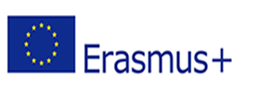 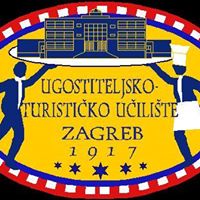 „Razvoj vještina u ugostiteljstvu i turizmu“ 2020-1-HR01-KA102-077211Prijavni obrazac:           ITALIJAIme i prezime /ZaporkaDatum rođenja: OIB:Ime i prezime roditelja:Kontakt roditelja:Adresa stanovanja:E-mail adresa: Smjer / zanimanje:(označite ili obrišite nepotrebno)KUHAR               KONOBAR                 THKRazred u školskoj godini 2020/2021Ostvaren uspjeh u prethodnim godinama školovanja, prosjek:Vladanje:Broj neopravdanih sati u prethodnoj godini:Strani jezici:Izvannastavne aktivnosti: (sportske, udruge, volonterski rad i sl.)Sudjelovanje na natjecanjima/ostvaren rezultatNagrade/Stipendije:Socio ekonomski status(nezaposlenost roditelja, niska primanja, stanovanje u domu i sl.) 